Конспект урока “Троичная система счисления”8 класс (2 часа)Тема урока:  Троичная система счисленияУчитель: Терентьев Кирилл ВладиславовичЦель урока: Показать учащимся методы интеграции знаний из различных источников, создать условия для продуктивной работы. Показать различные арифметические действия в троичной системеЗадачи урока: Предметные:владение троичной системой счисленияМетапредметные:закрепить умение сравнивать, анализировать, делать выводыиметь представление об  арифметических действиях; применение таблиц.Личностные:стимулирование поиска вариантов на основе имеющихся знаний;формирование умения наблюдать, анализировать, сравнивать, делать выводы;осуществление контроля и самоконтроля;развитие находчивости, умения преодолевать трудности для достижения намеченной цели;Тип урока: усвоение новых знанийОборудование/ресурсное обеспечение урока: компьютер, мультимедийный проектор, доска, экран, ноутбуки для учащихся, презентация Этапы урокаЗадачи этапаДеятельность учителяДеятельность учащихсяУУДОрганизационный момент (инициация)Создание благоприятного климата на урокеПриветствует учащихся, проверяет готовность к учебному занятию, организует внимание детейПриветствуют учителя, проверяют наличие учебного материала на столах, организует свое рабочее местоКоммуникативные: планирование учебного сотрудничества со сверстникамиЛичностные: психологическая готовность учащихся к уроку, самоопределениеАктуализация знаний и формулирование темы и целей урокаАктуализация опорных знаний и способов действийУчитель задает вопросыКакие системы счисления вы знаете? Какие действия можно произвести в СС? Почему двоичная система называется именно так?Каков ее алфавит?Дети отвечают на вопросы 1-4, Познавательные: структурирование знаний, рефлексия способов и условий действий, контроль и оценка процесса и результатов деятельностиРегулятивные:-развитие умения формулировать тему и цель урока в соответствии с задачами и нормами русского языкаКоммуникативные: Ориентация на партнера по общению, умение слушать собеседника, умение аргументировать свое мнение, убеждать и уступатьЛичностные: развитие логического мышления, знание основных моральных нормУсвоение новых знанийОбеспечение восприятия, осмысления и первичного запоминания детьми темыОбъяснение понятия «троичная система», примеры.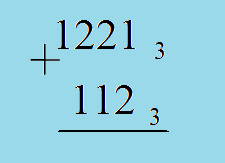 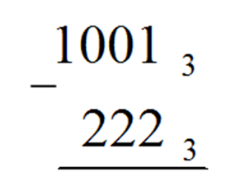 - приводят примеры - делают вывод по теме урокаПознавательные:Извлечение необходимой информации из прослушанных текстовРегулятивные:планирование своей деятельности для решения поставленной задачи, контроль полученного результата, коррекция полученного результатаЛичностные:развитие внимания, зрительной и слуховой памяти, возможность самостоятельно осуществлять деятельность обученияКоммуникативные:умение работать в группах, развитие диалогической речиПервичное закрепление материалаУстановление правильности и осознанности изучения темы. Выявление пробелов первичного осмысления изученного материала, коррекция выявленных пробелов, обеспечение закрепления в памяти детей знаний и способов действий, которые им необходимы для самостоятельной работы по новому материалуПредлагает выполнить задание Троичная система122 +  221 =102 + 201 =112 – 12 =112222 – 2201 =10101 * 222 =201202 * 21 =212121 /21 =11012 / 20 = выполняют заданиеПознавательные:выбор наиболее эффективных способов выполнения заданияЛичностные:формирование умений  систематизации объектов;Динамическая паузаЭмоциональная разрядкаПоказывает упражнениявыполняют физкультминутку для снятия утомленияЗдоровьесберегающая методика для снятия утомленияПродолжение выполнения заданияВыявление качества и уровня усвоения знаний и способов действий, а также выявление недостатков в знаниях и способах действий, установление причин выявленных недостатковПредлагает выполнить задание Троичная система122 +  221 =102 + 201 =112 – 12 =112222 – 2201 =10101 * 222 =201202 * 21 =212121 /21 =11012 / 20 = выполняют заданиеПознавательные:выбор наиболее эффективных способов выполнения заданияЛичностные:формирование умений  систематизации объектов;Итоги урока, рефлексияДать качественную оценку работы класса и отдельных обучаемыхЗадает вопросы:-Можете ли вы назвать тему урока?- Вам было легко или были трудности?- Что у вас получилось лучше всего и без ошибок?- Какое задание было самым интересным и почему?- Как бы вы оценили свою работу? Отвечают на вопросы учителяПознавательные:Построение речевого высказывания в устной форме, контроль и оценка процесса и результатов деятельностиРегулятивные:контроль и оценка своей деятельности в рамках урокаКоммуникативные: умение слушать и вступать в диалог, формулирование и аргументация своего мненияЛичностные:рефлексия способов  и условий действия, контроль и оценка процесса и результатов деятельностиИнформация о домашнем заданииОбеспечение понимания учащимися цели, содержания и способов выполнения домашнего заданияЗадает домашнее задание Работа с дневникамиЛичностные:формирование навыков самоорганизации- формирование навыков письма